1. UnterrichtsskizzeTitel der Unterrichtsstunde / Thema: 	Datum: 17.10.2019Die Geschichte der Europäische Union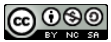 Allgemeine Angaben:  Name: Evelyn Neudorfer	Klasse: 4bSchule: Gymnasium Werndlpark Steyr	Schüleranzahl: 20Unterrichtsgegenstand: Geographie und WirtschaftskundeErarbeitungszeitraum: 1 UEAnalyse der KlassenzusammensetzungDie Klasse setzt sich aus 15 Mädchen und 5 Buben, also insgesamt 20 Schülerinnen und Schülern, zusammen. In der vierten Klasse befinden sie sich im Alter zwischen 13 und 14 Jahren, also mitten in der Pubertät. Vor dieser ersten selbst gehaltenen Stunde in der Klasse konnte ich bereits einmal hospitieren. In dieser Stunde kam mir die Klasse zu Beginn recht lebhaft vor, bei Diskussionen im Plenum haben jedoch eher wenig und meist die gleichen Schülerinnen und Schüler aufgezeigt. Zwei Schülerinnen und ein Schüler sind mir in dieser einen Stunde durch ihre Wortmeldungen positiv aufgefallen.Das Thema EU betrifft die Schülerinnen und Schüler, da sie bei der nächsten EU Wahl (2024) bereits wählen dürfen.Lehrplanbezug:4. Klasse: „Gemeinsames Europa – vielfältiges Europa:Die Vielfalt Europas – Landschaft, Kultur, Bevölkerung und Wirtschaft – erfassen.Informationen über ausgewählte Regionen und Staaten gezielt sammeln und strukturiert auswerten.“ (RIS, 2019, S. 78)Lernziele:Richtziel: Gemeinsames Europa – vielfältiges EuropaGrobziel: Die Geschichte der Europäischen Union kennenlernenFeinziele:LZ1: Schülerinnen und Schüler können die wichtigsten Informationen eines Textes identifizieren. (Analyse)LZ2: Schülerinnen und Schüler können die Geschichte der EU beschreiben und begründen. (Verständnis) LZ3: Schülerinnen und Schüler nennen und verorten die EU-Mitgliedsstaaten und wiederholen deren Hauptstädte. (Wissen)Liste aller Unterrichtsmaterialien: M1: EU FahneM2: Arbeitsblatt Geschichte EUM3: Merktext Geschichte EUM4: Stumme Karte EUM5: EU Quizz (online)Quellenverzeichnis:RIS (2019): Gesamte Rechtsvorschrift für Lehrpläne – allgemeinbildende höhere Schulen, Fassung vom 12.10.2019 Zugriff am 12.10.2019 unter https://www.ris.bka.gv.at/GeltendeFassung/Bundesnormen/10008568/Lehrpl%c3%a4ne%20%e2%80%93%20allgemeinbildende%20h%c3%b6here%20Schulen%2c%20Fassung%20vom%2012.10.2019.pdfEuropäische Union, 1995-2019. EU Quizz. Abgerufen am 13.10.2019 unter https://europa.eu/learning-corner/quiz/what_deEuropa Kinderleicht. In: http://euinfo.wfe.eu/csdata/download/1/de/europa_kinderleicht_1713.pdf, S. 18 ff. (Abgerufen am 13.10.2019).Europa im Überblick (PPT). In: https://europa.eu/learning-corner/learning-materials_de (Abegrufen am 12.10.2019)Stundenablauf:Abkürzungen:L – LehrerIn		TT – Teamteaching		EA – Einzelarbeit		ABL - ArbeitsblattS – SchülerIn		LV – LehrerInvortrag		PA – Partnerarbeit	WB  - WhiteboardTV – Fernseher		LSG – L-S-Gespräch 		GA – Gruppenarbeit 	TB - TafelbildCD- Audio-CD		SuS – Schülerin und Schüler 	OV - Overhead			Mögliche Fragen/Hilfestellungen für den Einstieg:Was ist eine Union? (Bund, Zusammenschluss)Welche ähnlichen Wörter kennt ihr? (Gemeinschaft, Organisation usw.)Was sind die Merkmale einer Gemeinschaft? (Gemeinsame Interessen und Ziele, gegenseitige Hilfe usw.)Welche anderen Gemeinschaften kennt ihr? (Familie, Klasse, Sportmannschaft, politische Partei, Umweltorganisation usw.)Welche Staatengemeinschaften kennt ihr aus der Geschichte? (Bündnisse der Weltkriege, politische Allianzen in Europa, NATO, Warschauer Pakt, Völkerbund, Vereinte Nationen, Europäische Union usw.)Abschnitt /  ZeitZieleUnterrichtsverlaufFormMedien / MaterialEinstieg5 minFlagge der EU auf Tafel aufhängen – Fragen, ob sie wer kennt (12 Sterne, Symbol für die Einheit, für Solidarität, Harmonie, Gemeinschaft)dann Schülerinnen und Schüler fragen, was ihnen als erstes einfällt, wenn sie an die Europäische Union denken – an die Tafel schreiben lassenLSGM1: EU-FlaggeTafelHauptteilErklärung5 minErarbeitung20 minSicherung10 minLZ1LZ2LZ2LZ3Geschichte der EUin Gruppen einteilen (wie sie sitzen)Arbeitsauftrag erklären:
in Gruppen die Geschichte der EU erarbeiten und in Zeitstrahl einzeichnenTexte austeilenTexte bearbeiten und versuchen, Zeitstrahl auszufüllenStumme Karte EU austeilenZeitstrahl vergleichen und besprechen (Zusatzinfos), gleichzeitig in der EU Karte die EU Staaten nach Zutrittsdatum bemalen und Hauptstädte ergänzenLV   GALSGM2: Arbeitsblatt Geschichte EUM3: Texte Geschichte EUM4: Stumme Karte EUSchluss10 minSicherungLZ2
LZ3EU Quizz Schülerinnen und Schüler bleiben in Gruppen, dürfen zu jeder Frage einen Tipp abgeben – bekommen Punkte dafür (auf Tafel schreiben)am Ende Sieger, wer die meisten Punkte gesammelt hatwenn es sich in dieser Stunde nicht ausgeht, dann in der nächste fertig spielenGABeamer, Computer, TafelM5: EU Quizz